Hallo! 
Dit is je planning voor week 4. 
Deze weekplanning vind je ook terug op onze nieuwe schoolwebsite: www.deschatkistberchem.be. 
Ga naar “klassen” en klik dan op “4A” of “4B”. 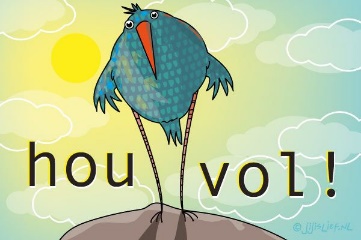 Dikke knuffels 
juf Romy(0474/56.35.58), juf Fien(0496/07.06.07) en juf Evelyne(0494/44.08.30)
                                                                                                                                                                                 √MAANDAG11/05Verbeteren:Verbeteren:Verbeter met een groene balpen je taken van week 3 met de correctiesleutels van taal en spelling.Het is belangrijk dat je jouw fouten begrijpt en dat je leert uit de verbetering.Wiskunde: Vanaf nu ALTIJD afgeven. De juf verbetert dit zelf.MAANDAG11/05Wiskunde: Wiskunde: bundel p.1Filmpje Xnapda: kommagetallen tot 0,01
hLeertakenschrift p.8+9 G2MAANDAG11/05Lente werkboekjeLente werkboekjeKies een oefening en maak dit in je lente werkboekje.DINSDAG 12/05Wiskunde:Wiskunde:bundel p.2filmpje van de jufleertakenschrift p. 42 B5DINSDAG 12/05Taal:Taal:kijker 6: lees het stripverhaal p.10+11+12DINSDAG 12/05Spelling:Spelling:bundel p.23werkboek p.72  spellingweter 20 filmpje Xnapda: eeuw, ieuw, uw https://www.xnapda.be/filmpjes/4de-leerjaar/eeuw-ieuw-uwDINSDAG 12/05Spelling:Spelling:bundel p.24werkboek p. 68 spellingweter 10WOENSDAG13/05Wiskunde:Wiskunde:bundel p.3filmpje van de jufleertakenschrift p. 43 B6WOENSDAG13/05Taal:Taal:kijker 6: bekijk de strip op p.13+14+15. Maak de opdrachten op p13+14+15+16. (p.17 NIET)WOENSDAG13/05Lente werkboekje:Lente werkboekje:Kies een oefening en maak dit in je lente werkboekje.DONDERDAG14/05Wiskunde:Wiskunde:bundel p.4leertakenschrift p.42 B5                                     p. 43 B6DONDERDAG14/05Taal:Taal:kijker 6: lees de strip op p.23.Maak de oefening op p.23+27 (ENKEL oefening 5+6)DONDERDAG14/05Spelling:Spelling:bundel p.25werkboek p.72 spellingweter 19bundel p.26  werkboek p.70 spellingweter 14filmpje Xnapda: ng-nk herhalinghttps://www.xnapda.be/filmpjes/4de-leerjaar/ng-nk-herhalingWerkschrift p.82 spellingweter 38filmpje Xnapda: tegenwoordige tijd
https://www.xnapda.be/filmpjes/4de-leerjaar/werkwoorden-de-tegenwoordige-tijdVRIJDAG 15/05Wiskunde:Wiskunde:bundel p.5filmpje van de jufVRIJDAG 15/05Taal:Taal:kijker 6:  Lees de strip op p.26. Maak de oefeningen op p.26+28 (ENKEL oefening 9+10+11+12)VRIJDAG 15/05Lentewerkboekje:Lentewerkboekje:Kies een oefening en maak dit in je lente werkboekje.MAANDAG18/05MAANDAG18/05Wiskunde:bundel p.6filmpje van de jufleertakenschrift p.54 B12MAANDAG18/05MAANDAG18/05Taal:werkwoordenblok p.28 infinitief, stam en persoonsvormfilmpje Xnapda: tegenwoordige tijd
https://www.xnapda.be/filmpjes/4de-leerjaar/werkwoorden-de-tegenwoordige-tijdMAANDAG18/05MAANDAG18/05Spelling:bundel p.27werkschrift p. 81 spellingweter 37werkschrift p. 82 spellingweter 38MAANDAG18/05MAANDAG18/05Spelling:bundel p.28werkschrift p.70 spellingweter 21werkschrift p. 73 +74 spellingweter 22DINSDAG 19/05DINSDAG 19/05Wiskunde:bundel p.7filmpje van de jufleertakenschrift p. 58 B13DINSDAG 19/05DINSDAG 19/05Taalwerkwoordenblok p.45Bekijk hetzelfde filmpje als dinsdag.DINSDAG 19/05DINSDAG 19/05Spellingbundel p.29Werkschrift p.68 spellingweter 11Werkschrift p. 71 spellingweter 11bundel p.30Werkschrift p. 67 spellingweter 8Werkschrift p. 70 spellingweter 15bundel p.31Werkschrift p.69 spellingweter 12WOENSDAG20/05WOENSDAG20/05OPHAALMOMENT VAN 8u30-12u.
Geef je bundel van wiskunde af aan de juf.OPHAALMOMENT VAN 8u30-12u.
Geef je bundel van wiskunde af aan de juf.DONDERDAG21/05DONDERDAG21/05HEMELVAART Geen huiswerk. HEMELVAART Geen huiswerk. VRIJDAG22/05VRIJDAG22/05BRUGDAGGeen huiswerk. BRUGDAGGeen huiswerk. 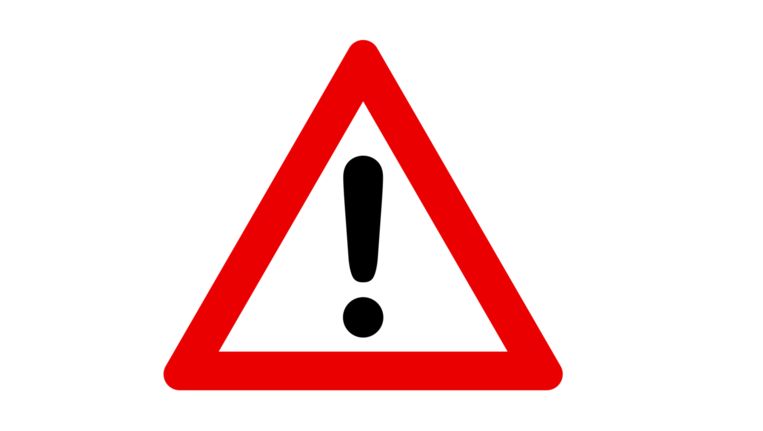 